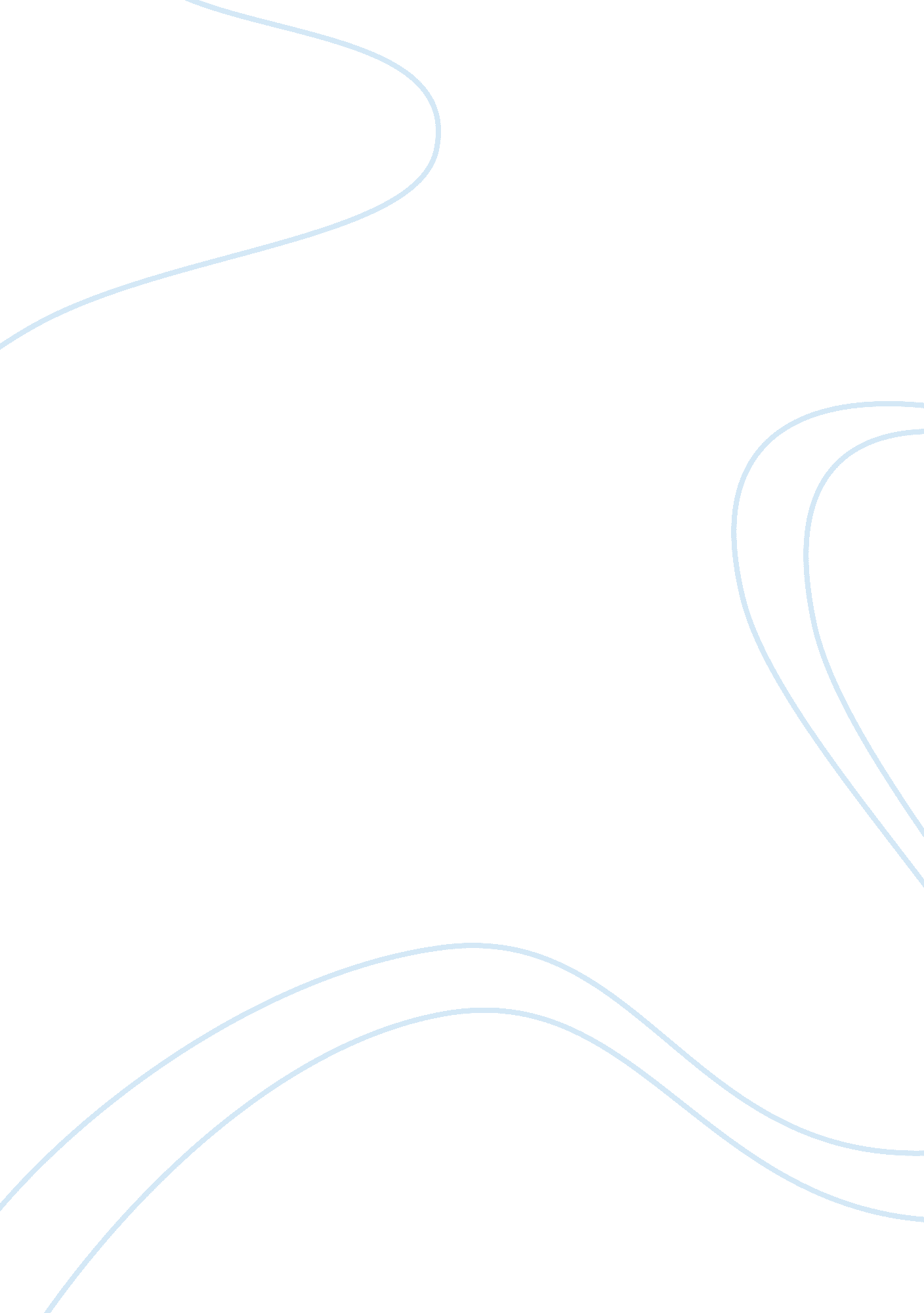 Contact points for jones synergy energy drink campaign and conclusion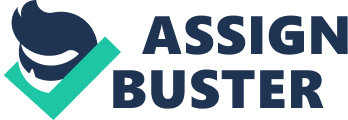 Can you make it look like the billboard example You don't have to list so many points, 2 or 3 would be fine. But when you make your points, you haveto back it up with facts. 
Billboards 
Advantages: 
High Resolution and Visibility 
Strong Stopping Power 
GreatLocking Power Due to size 
Bigger Perception about product and company 
Disadvantages: 
Danger to Environment and beauty of area 
Dangerous for Driving People 
Limited Coverage of people 
Only 10 to 20 Second Message Exposure 
Disadvantages: 
Message must be brief and relatively simple (Points) 
Outdoor advertising is a glance medium. At best, research has shown that billboards only draw 2-3 seconds of a reader's time. 
95% of the time, the audience is in motion (Driving) 
Very limited amount of copy can be used (no more than 10-12 words) 
It is difficult to communicate product details, competitive advantages, and specific consumer benefits. 
(Facts) 
Low recall (Points) 
Commuters behind the wheel and other potential customers are exposed very briefly to outdoor messages, minimizing message retention. Such adverse conditions as heavy traffic or bad weather also can limit message impact and recall. 
May not accurately project the high quality image of Jones Synergy 
(Facts) 
Advantages of Using Event Marketing: 
Positive and long-term association with product 
Spontaneous help in developing Distribution System 
Quick introduction with Target Audience 
Immediate Feedback 
Help in identifying pros and cons of product 
Increased company and brand awareness 
Help in targeting specific life style and market 
Opening of new fronts and Target markets 
Better Focus on Target Customers 
Reinforcement of consumer perception about brand 
Creativity and Flexibility together 
Development of key brand association among customers 
Distinctive personality and better positioning of brand 
Expression of community commitment and societal marketing 
Partnership in customers' social life for longer lasting brand equity 
Opportunity to immediately reward customers 
Further extensions to merchandising and promotional opportunities 
Disadvantages of Using Event Marketing: 
May alert the competitors and invite avoidable or unnecessary competition 
May create resentment on certain occasions where customers don't like to involved in promotional or selling activities 
Possibility of negative publicity 
May offend decent and reserve customers 
Resentment from competitors' loyal customers 
Possibility of Limited Access to Target customers 
Cannot Cover All places of similar nature 
Budgetary limitations, may face difficulty in financial management 
Restricted Geographical Coverage 
Limited Demographic involvement 
May not attract some specific demographic groups 
Can increase frustration among employees as it creates undue job pressure as well 
Company may lose its control over administrative and other promotional issues 
Development of funds can be overlooked in short-term as all attention is on spending and on promoting the product 
Over excitement may lead to unjust and wrong decisions about target market and customers 